ISTITUTO COMPRENSIVO “VIRGILIO”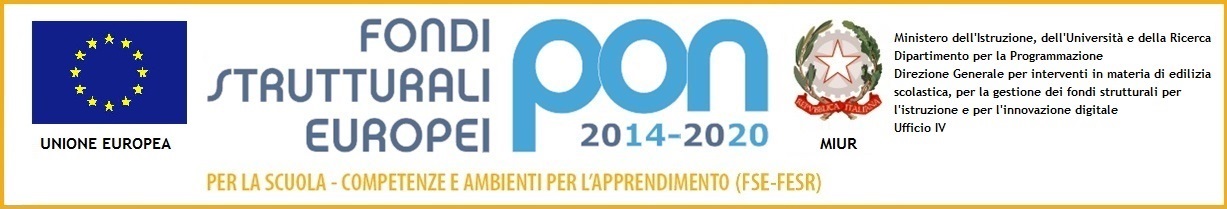 VIA VIRGILIO,7 53040, ACQUAVIVA DI MONTEPULCIANO (SIENA)Codice meccanografico: SIIC82000A - Codice Fiscale 90023330526Telefono e fax: 0578712530 email: siic82000a@istruzione.itSito web: www.icvirgiliomontepulciano.edu.itLa scelta è stata effettuata sulla base delle seguenti motivazioni:________________________________________________________________________________________________________________________________________________________________________________________________________________________________________________________________________________________________________________________________________________________________________________________________________________________________________________Montepulciano,  __________________		IL DOCENTE _____________________			    Data 						         firmaADOZIONE LIBRI DI TESTO PER L’ANNO SCOLASTICO 2022/2023Scuola Secondaria di 1° gradoScuola Secondaria di 1° gradoClasse/i   _________Sez. ___________Il Docente sottoscritt___ propone l’adozione del seguente libro di testoIl Docente sottoscritt___ propone l’adozione del seguente libro di testoIl Docente sottoscritt___ propone l’adozione del seguente libro di testoIl Docente sottoscritt___ propone l’adozione del seguente libro di testoMATERIACODICE VOLUME (ISBN)TITOLOAUTORECASA EDITRICE VOLUMEPREZZO